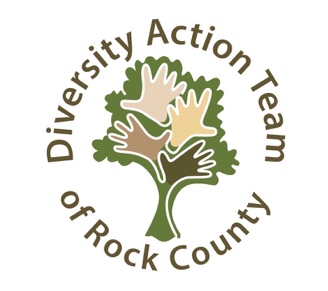 Mission StatementThe mission statement of the Diversity Action Team of Rock County is to eliminate racism and discrimination in Rock County by embracing diversity, valuing multiculturalism and fostering justice, dignity and respect for everyone.Dear Friends, You are invited to renew your membership or join the Diversity Action Team of Rock County (DAT).  We appreciate your support of the mission.  The Diversity Action Team supports events such as:Free Educational ProgramsCourageous ConversationsStudy Circles Racial Justice ConferencePeace WeekMartin Luther King Jr CommemorationPlease complete the form below and return it with your membership contribution.      Thank you for your support!Sincerely, Diversity Action Team Board of DirectorsMarc Perry, President			Billy Bob GrahnBarbara Fett 				Neil DeupreeSanto Carfora				Jose CarrilloJill Gant				Jane Thompson						Julie WaiteWebsite: www.datrockco.orgLike us on Facebook: Diversity Action Team of Rock CountyDiversity Action Team 2019 Annual MembershipName _______________________________________________________________________Address______________________________________________________________________Phone_______________________Email____________________________________________Levels of Giving: (check one) 	____Full time student (free membership)_____Friend $10 - $99          _____Advocate $100 - $249       _____Supporter $250 + up_____Organizations / Businesses   $100 + up (includes your name/logo on the DAT website)Make checks payable to   	Diversity Action Team of Rock CountyMail to				c/o Community Foundation of Southern WI26 S Jackson St. Janesville, WI 53547-0271